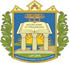 UNIVERSIDADE FEDERAL DO OESTE DO PARÁINSTITUTO DE FORMAÇÃO INTERDISCIPLINAR E INTERCULTURALAÇÃO SABERES INDÍGENAS NA ESCOLA  EDITAL Nº 01/2023/ASIE/UFOPA ANEXO IIFORMULÁRIO DE DISPONIBILIDADE DO BOLSISTA (SUPERVISOR/FORMADOR)Eu, ­­­­­­­­­­­­­­­­­­­­­­­­­­­­_________________________________portador (a) do documento de identidade nº ____________, CPF nº _____________________ , declaro para os devidos fins que tenho disponibilidade para o desempenho das atividades como bolsista na Ação  Saberes Indígenas na Escola, que não recebo outra bolsa da CAPES, CNPQ ou FNDE e que me comprometerei no cumprimento das atividades designadas e respectiva carga horária da atividade, conforme apresentada na tabela abaixo:Obs: Preencher a tabela de acordo com o horário disponível. Ex:8h -12h __________________________, ________de ___________de____________.________________________________________________ASSINATURA DO REQUERENTE TURNOSegundaTerçaQuartaQuintaSextaSábadoDomingoManhãTardeNoite